                              С  Г У П С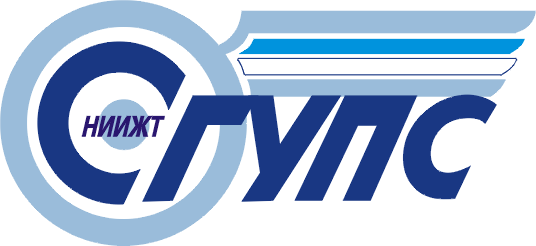 Филиал федерального государственного бюджетногообразовательного учреждения высшего  профессионального образования  «Сибирский   государственный университет путей сообщения»   в г. Белово              (Филиал СГУПС в г. Белово)                                                     ПОЛОЖЕНИЕ О ПРАКТИКЕ 1 Настоящее положение определяет порядок   организации и проведения учебной и производственной практики студентов, обучающихся по заочной ворме, в Филиале СГУПС в г. Белово  (далее - филиал) .2  Положение разработано в соответствии с федеральным законом  Об образовании в Российской Федерации от 29 декабря 2012г. № 273-ФЗ, Типовым положением об образовательном учреждении среднего профессионального образования (среднем специальном учебном заведении) от 18 июля 2008г. № 543, Положением об учебной и производственной практике студентов (курсантов), осваивающих основные образовательные программы среднего профессионального образования, утвержденного приказом Министерства образования и науки РФ от 18 апреля 2013г. № 291.                                                      3 Видами практики студентов, осваивающих программы подготовки специалистов среднего звена, являются: учебная практика и производственная практика.4 Программы практики разрабатываются  преподавателями цикловой комиссии и утверждаются  директором филиала и являются составной частью программы подготовки специалистов среднего звена (ППССЗ), обеспечивающей реализацию ФГОС СПО по специальности.5  Планирование и организация практики на всех ее этапах обеспечивает:последовательное расширение круга формируемых у обучающихся умений, навыков, практического опыта и их усложнение по мере перехода от одного этапа практики к другому;целостность подготовки специалистов к выполнению основных трудовых функций;связь практики с теоретическим обучением.Содержание всех этапов практики определяется требованиями к умениям и практическому опыту по каждому из профессиональных модулей (далее - профессиональный модуль) в соответствии с ФГОС СПО специальности, программами практики.Содержание всех этапов практики должно обеспечивать обоснованную последовательность формирования у студентов системы умений, целостной профессиональной деятельности и практического опыта в соответствии с требованиями ФГОС СПО специальности.6 Практика имеет целью комплексное освоение студентами всех видов профессиональной деятельности по специальности  среднего профессионального образования, формирование общих и профессиональных компетенций, а также приобретение необходимых умений и опыта практической работы по специальности.7  Учебная практика по специальности направлена на формирование у обучающихся умений, приобретение первоначального практического опыта и реализуется в рамках профессиональных модулей ППССЗ  по основным видам профессиональной деятельности для последующего освоения ими общих и профессиональных компетенций по избранной специальности.8  При реализации ППССЗ специальности производственная практика включает в себя следующие этапы: практика по профилю специальности и преддипломная практика.Практика по профилю специальности направлена на формирование у студента общих и профессиональных компетенций, приобретение практического опыта и реализуется в рамках профессиональных модулей ППССЗ по каждому из видов профессиональной деятельности, предусмотренных ФГОС СПО по специальности.Преддипломная практика направлена на углубление первоначального практического опыта выпускника, развитие общих и профессиональных компетенций, проверку его готовности к самостоятельной трудовой деятельности, а также на подготовку к выполнению выпускной квалификационной работы.9 Учебная практика проводится в организациях в специально оборудованных помещениях на основе договоров между организацией, осуществляющей деятельность по образовательной программе соответствующего профиля (далее - организация), и филиалом.10  Производственная практика проводится в организациях на основе договоров, заключаемых между филиалом и организациями.11 Сроки проведения практики устанавливаются филиалом  в соответствии с ППССЗ. 12  Учебная практика и практика по профилю специальности проводятся непрерывно.Преддипломная практика проводится непрерывно после освоения учебной практики и практики по профилю специальности.13  Филиал:планирует и утверждает в учебном плане все виды и этапы практики в соответствии с ППССЗ специальности;заключает договоры на организацию и проведение практики;разрабатывает и согласовывает с организациями программы практики, содержание и планируемые результаты практики;осуществляет руководство практикой;определяет совместно с организациями процедуру оценки общих и профессиональных компетенций студента, освоенных им в ходе прохождения практики;разрабатывает и согласовывает с организациями формы отчетности и оценочный материал прохождения практики.14  Организации:заключают договоры на организацию и проведение практики;согласовывают программы практики, содержание и планируемые результаты практики;назначают руководителя практики;участвуют в определении процедуры оценки результатов освоения общих и профессиональных компетенций, полученных в период прохождения практики, а также оценке таких результатов;участвуют в формировании оценочного материала для оценки общих и профессиональных компетенций, освоенных студентами в период прохождения практики;обеспечивают безопасные условия прохождения практики студентами, отвечающие санитарным правилам и требованиям охраны труда;проводят инструктаж студентов по ознакомлению с требованиями охраны труда, техники безопасности, пожарной безопасности, а также правилами внутреннего трудового распорядка.15 Направление на практику оформляется приказом директора филиала  с указанием преподавателя- руководителя практики от филиала, закрепления каждого студента  за организацией, а также с указанием вида и сроков прохождения практики.Практику студенты реализуют самостоятельно. Для консультирования по вопросам программы практики, организации экскурсий и занятий в технических кабинетах организаций, проверки и приема зачета директором филиала назначается преподаватель – руководитель практики. Руководство практикой оплачивается согласно тарификации преподавателя16  Студенты- заочники  проходят  практику в организации по месту работы, в случаях если осуществляемая ими профессиональная деятельность соответствует целям практики.17 Студенты,  осваивающие ППССЗ в период прохождения практики, обязаны:выполнять задания, предусмотренные программами практики;соблюдать действующие в организациях правила внутреннего трудового распорядка;соблюдать требования охраны труда и пожарной безопасности.18 Результаты практики определяются программами практики, разрабатываемыми филиалом.По результатам практики руководителями практики от организации и от образовательной организации формируется аттестационный лист, содержащий сведения об уровне освоения студентами профессиональных компетенций, а также характеристика на обучающегося по освоению профессиональных компетенций в период прохождения практики.19 По результатам практики студентами составляется отчет.В качестве приложения к отчету по практике студент оформляет графические, аудио-, фото-, видео-, материалы, наглядные образцы заполненных документов, подтверждающие практический опыт, полученный на практике.20 Аттестация по итогам производственной практики проводится с  на основании результатов ее прохождения, подтверждаемых документами соответствующих организаций.21. Практика является завершающим этапом освоения профессионального модуля по виду профессиональной деятельности.Практика завершается дифференцированным зачетом  при условии положительного аттестационного листа по практике руководителей практики от организации и  филиала об уровне освоения профессиональных компетенций; наличия положительной характеристики организации на студента по освоению общих компетенций в период прохождения практики; полноты и своевременности представления отчета о практике в соответствии с заданием на практику.            22. Результаты прохождения практики представляются студентами в филиал и             учитываются при прохождении государственной итоговой аттестации.           Студенты, не прошедшие практику или получившие отрицательную оценку, не            допускаются к прохождению государственной итоговой аттестацииПринято:На Совете филиалапротокол №______от  «_____» ________2015г.Утверждено: Приказом   директора филиала  №____ от  «_____» ________2015г. 